CC. DIPUTADOSINTEGRANTES DE LA MESA DIRECTIVADE LA LX LEGISLATURA DEL HONORABLE CONGRESO DEL ESTADO LIBRE Y SOBERANO DE PUEBLA PRESENTELa que suscribe Diputada Iliana Paola Ruíz García, integrante del Grupo Legislativo del Partido de MORENA, con fundamento en lo dispuesto por los artículos 56 y 69 de la Constitución Política del Estado Libre y Soberano de Puebla; 2 fracción XIX; 44 fracción II, 84, 134, 135 y 151 de la Ley Orgánica del Poder Legislativo del Estado Libre y Soberano de Puebla; 120 fracción VI, 121 y 146 del Reglamento Interior del Honorable Congreso del Estado Libre y Soberano de Puebla, sometemos a consideración de este Honorable Cuerpo Colegiado el siguiente PUNTO DE ACUERDO POR EL QUE SE EXHORTA RESPETUOSAMENTE AL TITULAR DE LA SECRETARIA DE SALUD DEL ESTADO DE PUEBLA, PARA QUE REALIACE CONVENIOS DE COLABORACION CON LA DIRECCIÓN GENERAL DE PROTECCIÓN CIVIL DEL ESTADO PARA QUE IMPLEMENTEN PROGRAMAS DE PREVENCIÓN, ATENCIÓN, AUXILIO Y REHABILITACIÓN DENTRO DE LOS HOSPITALES Y SERVICIOS DE SALUD EN CASO DE EMERGENCIAS SISMICAS DURANTE LA CONTIGENCIA SANITARIA POR COVID 19, al tenor de lo siguiente:C O N S I D E R A N D O SQue con fecha 23 de Junio de 2020, fuimos testigos de un sismo que azotó a la entidad poblana a través del Servicio Sismológico Nacional se hizó del conocimiento de la población de un sismo con magnitud de 7.5, localizado en las cercanías de Crucecita, en las costas del estado de Oaxaca. El sismo, ocurrido a las 10:29 horas, fue sentido en el estado de Oaxaca, Guerrero, Chiapas, Michoacán, Jalisco, Querétaro, Morelos, Tabasco, Veracruz, Puebla, Estado de México y en la Ciudad de México. Las coordenadas del epicentro son 15.57° latitud N y 96.09° longitud W, la profundidad es de 5 km y a las 14:30 del mismo día, se registraron 447 réplicas de magnitud 4.9 la más grande.Que la emergencia sanitaria declarada por el Gobierno Federal con fecha treinta de marzo de dos mil veinte, publicada en el Diario Oficial de la Federación mediante Acuerdo por virtud del cual se declaró como emergencia sanitaria por causa de fuerza mayor, a la epidemia de enfermedad generada por el virus SARS- CoV2 (COVID-19), determinando la implementación de acciones para atender esta situación de emergencia. Así mismo, al día 23 de junio de 2020 el Gobierno del Estados de Puebla reporta que existen 7796 casos confirmados, 874 defunciones, 1952 casos vigentes y que la capital de la entidad poblana es el municipio con más contagios teniendo como numero 5311 casos.Cabe resaltar que los hospitales de la entidad poblana, son los espacios donde se concentra el mayor número de personas en estos momentos y que la vida de todas ellas debe estar a salvo ante cualquier posible escenario de llegarse a presentar otro sismo.El 19 de Septiembre del 2017 se presentó un terremoto con magnitud de 7.1 Mw y su epicentro se localizó 12 kilómetros al sureste de Axochiapan, Morelos, según el informe especial del Servicio Sismológico Nacional de México. El Servicio Geológico de los Estados Unidos ubicó el epicentro a un kilómetro de San Felipe Ayutla, Puebla.Se informó que en el Estado de Puebla perdieron la vida por lo menos 45 personas, más de 12 mil viviendas resultaron afectadas, al igual que 250inmuebles históricos y por lo menos 105 heridos. Los daños en la entidad se concentraron en tres zonas: la zona metropolitana de Puebla, el municipio de Atlixco y la región de la Mixteca poblana.En la ciudad de Puebla, se informó que siete personas perdieron la vida por los daños sufridos en diversos edificios del lugar, como la escuela Héroes de Reforma y la preparatoria Lázaro Cárdenas del Río, de la BUAP. Respecto a los daños materiales en la ciudad capital, se reportaron afectaciones en la Universidad de las Américas, derrumbes parciales en las iglesias de San Francisco y El Carmen, caída de bardas en diversos puntos de la ciudad y pérdidas materiales en los centros comerciales Angelópolis, Plaza Dorada y Palmas Plaza. Se informó que se registraron cuarteaduras de paredes y desprendimientos de techo en la estructura del Estadio Cuauhtémoc. Además, fue necesario el desalojo del Hospital de la Mujer y el Hospital San Alejandro, este último por que las condiciones no eran óptimas para seguir laborando ya que a causa del movimiento sísmico resulto dañada la estructura principal.En San Pedro Cholula, cayeron las torres y cúpulas del Santuario de la Virgen de los Remedios y el Ex Convento de San Gabriel. En el municipio de Atzala, colapsó la cúpula del templo de Santiago Apóstol, aplastando a 14 personas que se encontraban en un bautismo celebrado al interior del recinto.En el municipio Atzitzihuacán, murieron 15 personas en el interior de una iglesia que colapsó durante el desarrollo de una misa, así mismo se informó sobre las afectaciones materiales y personales en los municipios de Atlixco, Izucar de Matamoros, Tepexi de Rodríguez, Acatlán, Tochimilco, Cohetzala, Tepeaca, Chiuatla de Tapia, Tecamachalco, Amozoc, Huejotzingo, San Martin Texmelucan, Coyotepec, Ixcaquixtla y Tehuacán.Se reportó que 60 iglesias, 48 inmuebles civiles y 209 escuelas sufrieron afectaciones como consecuencia del sismo. Las autoridades federalesemitieron la declaratoria de emergencia para 112 municipios del estado, con el objetivo de habilitar los fondos necesarios para atender las necesidades alimenticias, sanitarias y de refugio de los afectados.Antecedentes como estos causan preocupación ya que dentro del Programa Especial para Emergencias Sísmicas “Plan Sismo Puebla” no se encuentra algún tipo de estrategia encaminada al conjunto de acciones para la identificación, análisis, evaluación, control y reducción de los riesgos durante esta pandemia y que conlleve a la preparación para mantener y mejorar la participación interinstitucional, de los sectores privado y social para un escenario de sismo y evitar la propagación de virus y nuevos brotes de contagio.Que, por lo anteriormente expuesto y fundado, se somete a este Honorable Cuerpo Colegiado, el siguiente:ACUERDOPRIMERO.- SE EXHORTA RESPETUOSAMENTE AL TITULAR DE LA SECRETARIA DE SALUD DEL ESTADO DE PUEBLA, PARA QUE REALICE CONVENIOS DE COLABORACION CON LA DIRECCIÓN GENERAL DE PROTECCIÓN CIVIL DEL ESTADO PARA QUE IMPLEMENTEN PROGRAMAS DE PREVENCIÓN, ATENCIÓN, AUXILIO Y REHABILITACIÓN DENTRO DE LOS HOSPITALES Y SERVICIOS DE SALUD EN CASO DE EMERGENCIAS SISMICAS DURANTE LA CONTIGENCIA SANITARIA POR COVID 19.A T E N T A M E N T ECUATRO VECES HEROICA PUEBLA DE ZARAGOZA, 24 DE JUNIO DE 2020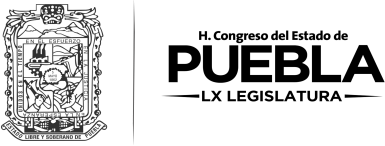 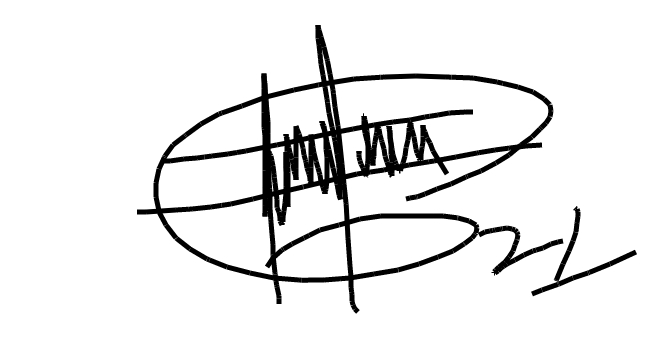 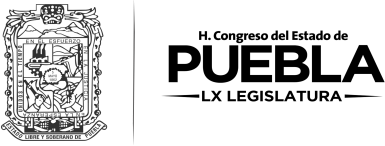 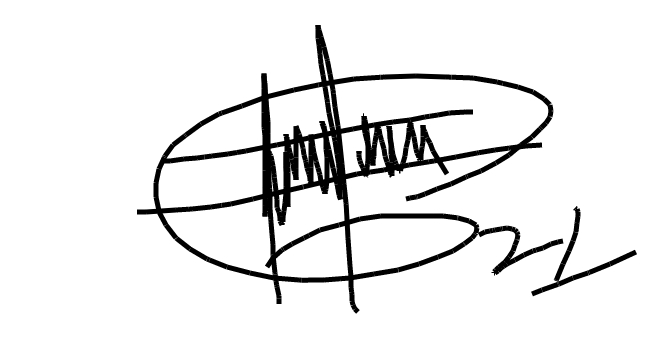 